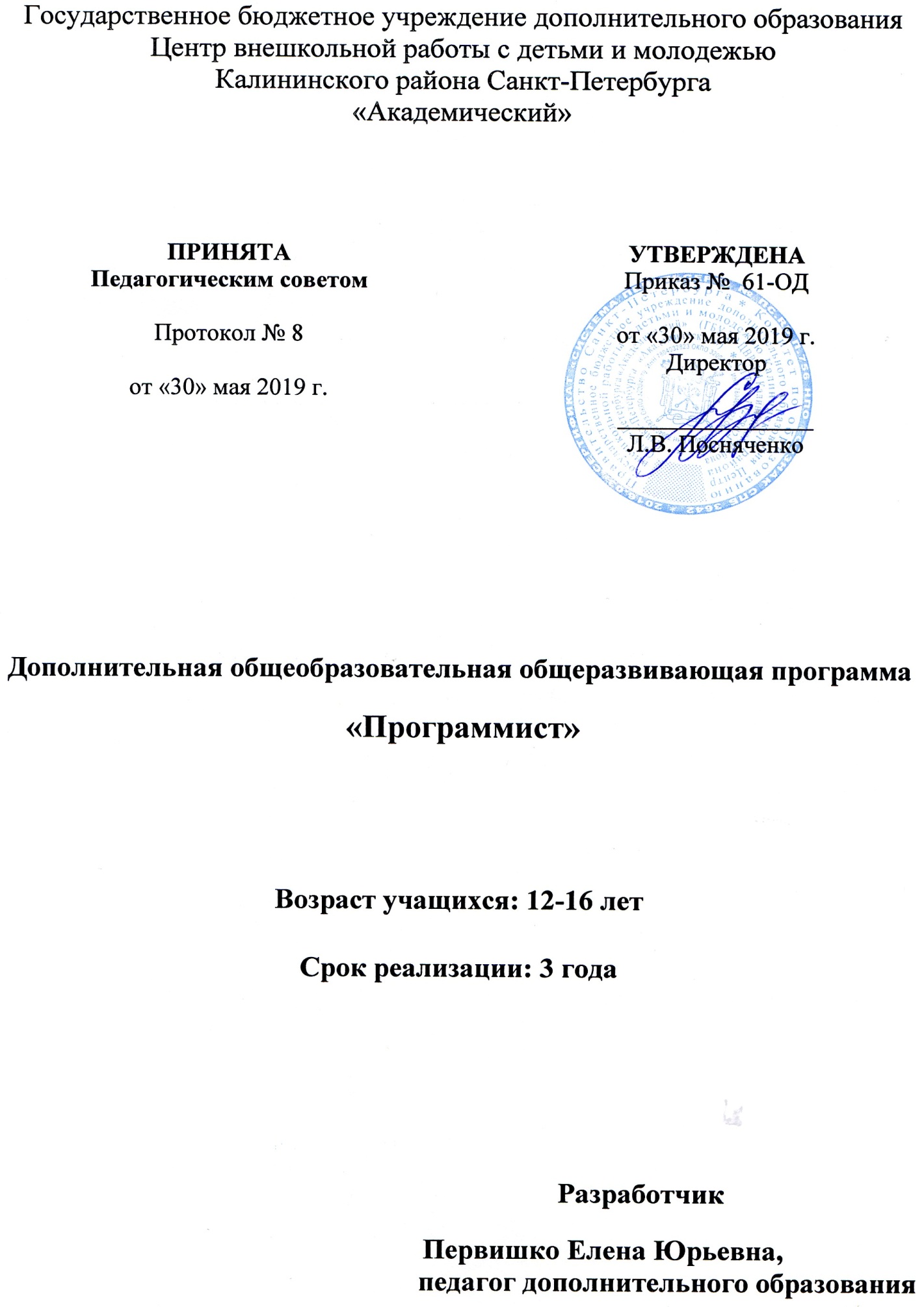 Пояснительная записка«Обучение программированию не может научить быть экспертом, также как и изучение кистей и красок не может превратить кого-либо в художника»Эрик Стивен РеймондВ настоящее время изучение курса информатики тесно связывают с работой на персональном компьютере. Бытует мнение, что в этом курсе школьникам достаточно освоить некоторые наиболее популярные компьютерные технологии, такие, как Windows,пакет Office:Word, Excel, PowerPoint. В этом есть свой резон: от «среднестатистического» пользователя требуется в практической работе абсолютное знание одного или двух приложений для выполнения непосредственных производственных обязанностей. При этом сам пользователь почти не придает значения тому, что его эффективная работа – это надстройка, а базис – это невидимая и самоотверженная, доходящая до фанатизма работа девелоперов (программистов), сисадминов (системных администраторов). Без софта (программного обеспечения) компьютер – мертв. Знание основ программирования необходимо для полноценного и грамотного использования возможностей компьютера. Программирование – это та часть информатики, которая относится не к науке, не к ремеслу, а к искусству. Это самая привлекательная и трудная для постижения ее часть. Означает ли это, что только «избранные» могут овладеть программированием? Конечно, нет. Это часть человеческой культуры, и ее просто преступно обойти стороной, не попробовав к ней приобщиться. На современном уровне программирования программы скорее не пишут, а проектируют. Как и математика, программирование хорошо тренирует ум, развивает у человека логическое и комбинаторное мышление. Многолетний опыт занятий программированием с учащимися убедил в том, что выбранный базовым язык Basic, себя вполне оправдал. Этот язык задумывался авторами-создателями как основной, базовый для начинающих. Логика его максимально приближена к логике человека, английские названия операторов вполне понятны подросткам, изучающим английский в школе. И все же не смотря на внешнюю простоту, краткость и доступность,Basic – это язык команд для компьютера и алгоритм решения задач надо строить с точки зрения решения их компьютером. Изучение основ программирования начинается с простого и все еще популярного «старожила» - Qb64, в котором в достаточной мере реализованы идеи структурного и модульного программирования, возможности использования процедур и функций.Образовательная программа не ограничивается обучением основам классической алгоритмизации, моделирования и логике программирования, предоставлением теоретических и практических знаний в среде Basic. Она гораздо шире. Дается представление о возможностях компьютерных технологий и их применения в практической деятельности. В процессе обучения учащиеся приобщаются к самостоятельной мотивационной организации познавательной деятельности, ведь какой бы замечательной учебная программа не была, она имеет свои границы. Формируется интерес к научной, исследовательской деятельности, потребности к самообразованию. Особенность современных компьютерных технологий в их стремительной динамичности: появляются новые программные продукты и технологии, совершенствуются, иногда абсолютно видоизменяясь – старые. Поэтому без самообразования в области компьютерных технологий (как и любой сфере человеческой деятельности) обойтись невозможно. Освоение теоретического материала не будет продуктивным без закрепления практическими навыками – создания и отладки программ. В программировании важно не только «что делает программа», но и «как она написана». Умение создать надежную, оптимальную, универсальную программу - это своего рода искусство, результат не только врожденных способностей, но и большого опыта. Постепенность в освоении материала, «от простого к сложному», преемственность тем – это залог успеха движения к вершинам программирования. Направленность программы - техническая:по содержанию – техническая;по уровню освоения – базовая;по форме организации – индивидуально - групповая;по времени организации – трехгодичная.Актуальностьпрограммысостоит в том, что она позволяет изучать современные технологии в области программирования, создавая предпосылки для выбора учащимися будущей профессии. И это не единственный аргумент в пользу изучения основ программирования. Профессиональные программы предоставляют большое количество инструментов и средств реализации. Но, несмотря на широкие возможности той или иной программы, иногда возникает необходимость в том или ином средстве, не предусмотренном разработчиками. С помощью языков сценариев, встроенных в пакеты приложений, таких как MaxScript, PostScript, VisualBasicforApplication, VBScript и пр., можно расширить функциональность программы, настроить ее работу под свои запросы и сделать так, чтобы часть рутинной работы выполняла сама программа. Данная программа разработана в ответ на желание родителей и потребности детей в изучении основ алгоритмизации программирования и в получении углубленных современных знаний и умений в условиях активного творческого общения. Отличительные особенности программыОсновы программирования изучаются в гораздо большем объеме, чем это предусмотрено школьным курсом, тем самым давая возможность учащимся использовать свои знания не только в период обучения в школе, но и в период обучения в ВУЗе. Кроме того, в данной образовательной программе изучаются не только основы алгоритмизации и программирования на базе линейки Basic, но и включен большой блок изучения приложений MSOffice и основы работы с графическим редактором AdobePhotoShop, дающие возможность не только практически овладеть новыми технологиями, но и учиться на лучших образцах.Для успешности освоения материала данной программы используются различные диагностические процедуры, в основном направленные на понимание и закрепление пройденного материала. К таким мерам можно отнести проверочные работы в форме вопросов или тестов. В начале каждого занятия проводится фронтальный опрос по материалам предыдущего занятия. Для лучшего усвоения материала используются тестовые задания. В конце каждого года обучения проводится зачет, по окончании третьего года обучения учащимся выдается документ об окончании, с указанными дисциплинами программы. В течение всего курса обучения учащиеся создают программы и, как правило, тестирование наиболее удачных из них выполняется всем коллективом группы. Особенностью организации образовательного процесса является участие детей в конкурсах и олимпиадах по программированию. В процессе обучения в дни занятий проводятся: Инструктаж по технике безопасности и охране труда (два раза в год), беседы, посвященные памятным датам, а также посещение тематических выставок, подготовка и участие в конкурсах и пр. Используются здоровье сберегающие технологии.При реализации данной программы большое значение отводится вовлечению родителей (законных представителей) учащихся в образовательный процесс на основе реального сотрудничества и сотворчества на педагогических началах условий взаимодействия ЦВР с семьёй. Деятельность осуществляется как на уровне индивидуального сотрудничества, так и на уровне творческого объединения.Формы взаимодействия с семьёй: родительские собрания, открытые занятия, мастер-классы, встречи с привлечением родительской общественности. Для родителей проводятся консультации, беседы, предоставляется помощь при выборе индивидуального образовательного маршрута учащегося.В процессе реализации программы предполагается участие родителей (законных представителей) учащихся в организации и проведении различных мероприятий в рамках образовательного процесса (включая проектную и волонтёрскую деятельность). Одним из основных видов индивидуальной и коллективной деятельности учащихся при реализации общеобразовательной программы является проектная деятельность Проект. Создание приложения «Тест на механическую понятливость (аналог тестов Беннета), Создание приложения «Наш Семейный Фотоальбом»), к которой могут быть привлечены социальные партнеры (Российский государственный педагогический университет им. А.И. Герцена, Санкт-Петербургский городской Дворец творчества юных, Академия Цифровых технологий,).Адресат программыГруппы I года обучения комплектуются из детей 12-13- летнего возраста.Группы II года обучения комплектуются из детей 13-14- летнего возраста. Группы III года обучения комплектуются из детей 14-15- летнего возраста.На обучение по данному направлению принимаются все желающие, достигшие 12 лет, при отсутствии ограничений по медицинским показаниям.Объем и срок реализации программыПрограмма рассчитана на три года обучения. Занятия проводятся: в группе 1-го года обучения – 2 раза в неделю по 2 часа (144 часа), в группе 2-го года обучения – 2 раза в неделю по 2 часа (144 часа), в группе 3-го года обучения – 2 раза в неделю по 2 часа (144 часа). Общее количество учебных часов, запланированных на весь период обучения, составляет – 432.Цель и задачи программыЦель –развитие самостоятельной мотивационной познавательной деятельностиучащихся, их профессиональной ориентации в области программирования и компьютерных технологий.В программе решаются следующие задачи:Обучающие:сформироватьнавыки компьютерной грамотности;обучить учащихся передовым компьютерным и информационным технологиям;пополнить теоретическую и практическую базу методического фонда компьютерных видов творчества;приобщить учащихся к разработке новых программных продуктов для поддержки образовательного процесса, что позволит усовершенствовать приобретенные ими навыки и умения;способствовать овладению учащимися знаний по базовым предметам школьной программы, что достигается путем тщательного подбора соответствующего материала для практической работы;обучить презентовать свои достижения;систематизировать умения и навыки в практической деятельности;помочь в профессиональной ориентации и выборе дальнейшей профессии;сформировать устойчивые знания по технике безопасности.сформировать учебно-познавательную компетенцию: осведомленность в области современной техники и высоких технологий; способность к самостоятельной познавательной и общеучебной деятельности; способность к планированию, генерации идей, анализу, рефлексии; способность к овладению креативными навыками продуктивной деятельности: добыванием знаний непосредственно из реальности, владением приёмами действий в нестандартных ситуациях, эвристическими методами решения проблем. Развивающие: развить широкий кругозорразвить творческий потенциал учащегося;развить способность аргументировано отстаивать свою точку зрения; развить память, внимание и наблюдательность, творческое воображение и фантазию; раскрыть и развить индивидуальность ребёнка;развить образное техническое мышление и умения выразить свои замыслы с помощью авторских программ и проектов;развить потребность к самообразованию;развить умения, связанные с переносом знаний из одной образовательной области в другую;развивать познавательную деятельность;развить навыки творчески решать учебные и практические задачи, искать оригинальные решения;сформировать ценностно-смысловую компетенцию: способность видеть и понимать окружающий мир, ориентироваться в нем, осознавать свою созидательную направленность, уметь принимать решения, умение самоопределяться в ситуациях учебной деятельности.Воспитательные:воспитать трудолюбие, самостоятельность, умение работать в коллективе (коллективные, групповые работы);воспитать чувство товарищества, чувство личной ответственности и коммуникативных качеств;воспитать аккуратность и дисциплину в работе и обучении;воспитать интерес и желание заниматься техническим творчеством;воспитать чувство товарищества и коммуникативные качества, чувство личной ответственности, нравственности;поощрять самостоятельность в организации деятельности: ставить цель, планировать, находить пути решения;воспитание у учащихся оценки  своей деятельности с точки зрения нравственных, правовых норм, эстетических ценностей, формирования адекватной самооценкивоспитать трудолюбие, самостоятельность;воспитать интерес и желание заниматься техническим творчеством;воспитать активную жизненную позицию;привить любовь к труду и уважение к людям труда.сформировать необходимую при осуществлении совместной деятельности коллективного творчества коммуникативную компетенцию: коммуникабельность, ответственность, толерантность, доброжелательность и чувство взаимопомощи;сформировать общекультурную компетенцию: овладение опытом деятельности, понимание основ культурологических, семейных и социальных ценностей и традиций;сформировать социально-трудовую компетенцию: овладение учащимися минимально необходимыми для жизни в современном обществе навыками социальной активности и функциональной грамотности;сформировать компетенцию личностного самосовершенствования:освоение учащимися способов духовного и интеллектуального саморазвития, эмоциональной саморегуляции и самодисциплины, самопознания, культуры мышления и поведения, уверенность в себе, инициативность, ориентация на успех, социализация учащихся через творческую деятельность.Условия реализации программыI год обученияУсловия набора в коллективОбразовательнаяпрограмма не предъявляет требований к начальному уровню подготовки учащихся, принимаются все желающие, достигшие 12 лет, в отсутствии медицинских противопоказаний. Количество детей в группеКоличество учащихся в группе – 10 человек в соответствии с количеством компьютеров, установленных по требованиям СанПиН.Особенности организации образовательного процессаОбучение по данной образовательной программе предполагает сформированность групп из учащихся одного возраста. Используется групповая форма обучения, количественный состав группы диктуется СанПиН (один ученик за компьютером) и возможностью материальной базы (количество компьютеров в учебном кабинете). В течение года возможен дополнительный прием в группы (при наличии вакантных мест) по предварительному собеседованию. Во время регламентированных перерывов с целью снижения нервно-эмоционального напряжения, утомления зрительного анализатора, устранения влияния гиподинамии и гипокинезии, предотвращении развития позотонического утомления, выполняются комплексы упражнений для глаз, физкультурные паузы. Формы проведения занятийТеоретическое обучение (лекции, беседы)Практическое обучение (практическое занятие);Интерактивные формы: игровые (занятие-конкурс, занятие-праздник), исследовательские («мозговой штурм», «кейс-метод», проект); занятие-экскурсия;Занятие – мини - выставка;Творческая мастерская на открытом занятии для родителей.Формы организации деятельности учащихся на занятииПредусматриваются фронтальная и индивидуально-групповая формы работы с применением метода концентрического обучения от повторения изученных знаний к получению новых и различных педагогических приемов:словесное и наглядное объяснение учебного материала;работа по образцу;демонстрация и обсуждение результатов выполненных заданий;анализ работ учащихся;коллективные и индивидуальные творческие задания в рамках краткосрочных проектов.Практическим результатом освоения программы I-го года обучения являются авторские приложения: игровые, обучающие, тестовые программы.II год обученияВ группы второго года обучения принимаются учащиеся, окончившие первыйгод обучения и по положительным результатам итоговых зачетов. Условия формирования группГруппы II года обучения комплектуются из детей 13-14- летнего возраста. Дети, не обучающиеся ранее по данной образовательной программе, но желающие заниматься в группах второго или третьего годов обучения, принимаются по результатам собеседования и при наличии вакансии. Количество детей в группеКоличество учащихся в группе – 10 человек. Количество учащихся зависит от количества компьютеров в кабинете компьютерных технологий – 10 штук, установленных по требованиям СанПиН.Особенности организации образовательного процессаЗанятия проводятся 2 раза в неделю по 2 академических часа. Программа построена так, что учитываются не только возрастные особенности детей, но и их интересы и возможности.Формы проведения занятийТеоретическое обучение (лекции, беседы)Практическое обучение (практическое занятие);Интерактивные формы: игровые (занятие-конкурс, занятие-праздник), исследовательские («мозговой штурм», «кейс-метод», проект); занятие-экскурсия;Творческая мастерская на открытом занятии для родителей.Формы организации деятельности учащихся на занятиифронтальная: работа педагога со всеми учащимися одновременно (объяснение, показ, беседа, обсуждение);коллективная: организация коллективного творческого взаимодействия между всеми детьми одновременно.групповая: организация работы в малых группах, парах; состав группы может меняться в зависимости от цели задания.На занятиях присутствуют элементы индивидуальной работы с каждым учащимся.При подготовке к соревнованиям, конкурсам допускается проведение занятий по звеньям и индивидуально.Реализация полученных знаний происходит через создание авторских работ (приложений), которые представляются на районных, городских конкурсах по программированию.III год обученияУсловия формирования группГруппы III года обучения комплектуются из детей 14-15- летнего возраста. Допускается дополнительный набор учащихся по результатам собеседования.Количество детей в группеКоличество учащихся в группе – 8-10 человек. Количество учащихся зависит от количества компьютеров в кабинете компьютерных технологий, установленных по требованиям СанПиН.Особенности организации образовательного процессаЗанятия проводятся 2 раза в неделю по 2 академических часа. Программа построена так, что учитываются не только возрастные особенности детей, но и их интересы и возможности.Формы проведения занятийТеоретическое обучение (лекции, беседы)Практическое обучение (практическое занятие);Интерактивные формы: игровые (занятие-конкурс, занятие-праздник), исследовательские («мозговой штурм», «кейс-метод», проект); занятие-экскурсия;Занятие – мини - выставка;Творческая мастерская на открытом занятии для родителей.Формы организации деятельности учащихся на занятии:фронтальная: работа педагога со всеми учащимися одновременно (объяснение, показ, беседа, обсуждение);коллективная: организация коллективного творческого взаимодействия между всеми детьми одновременно.групповая: организация работы в малых группах, парах; состав группы может меняться в зависимости от цели задания.На занятиях присутствуют элементы индивидуальной работы с каждым учащимся.При подготовке к соревнованиям, конкурсам допускается проведение занятий по звеньям и индивидуально.Реализация полученных знаний происходит через создание авторских работ (приложений), которые представляются на районных, городских конкурсах по программированию.Учащиеся, окончившие 3-й год обучения, имеют возможность продолжить образование в творческом объединении «Лаборатория компьютерных технологий» по другим образовательным программам. Материально-техническое оснащение программыКадровое обеспечениеДля реализации данной дополнительной общеобразовательной общеразвивающей программы предусмотрен один специалист - педагог дополнительного образования. Планируемые результатыосвоения программыПо итогам освоения образовательной программы у учащихся прогнозируются следующие результаты:Личностныестановление активной жизненной позиции учащихся;желание и умение заниматься техническим творчеством в области программирования;трудолюбие, самостоятельность, аккуратность, дисциплина. социализация учащихся через творческую деятельность;формируются и развиваются индивидуальные личностные качеств: инициативность, ориентация на успех, уверенность в себе, инновационность;коммуникабельность, ответственность, толерантность, доброжелательность и чувство взаимопомощи;сформируется общекультурная компетенция:овладение опытом деятельности, понимание основ культурологических, семейных и социальных ценностей и традиций;сформируется социально-трудовая компетенция: овладение учащимися минимально необходимыми для жизни в современном обществе навыками социальной активности и функциональной грамотности;сформируется компетенция личностного самосовершенствования: освоение учащимися способов духовного и интеллектуального саморазвития, эмоциональной саморегуляции и самодисциплины, самопознания, культуры мышления и поведения.Метапредметныеспособность использовать знания и умения в образовательной, познавательной и социальной практике;самостоятельно планировать, осуществлять свою деятельность;умение аргументировано отстаивать свою точку зрения.сформируется и разовьется наглядно-образное и предметно-действенное мышление, элементы логического и абстрактного мышления; разовьются познавательные психические процессы: восприятие, воображение, память, внимание;разовьются интерес и положительные мотивации к занятию техническим творчеством.сформируется ценностно-смысловая компетенция:способность видеть и понимать окружающий мир, ориентироваться в нем, осознавать свою созидательную направленность, уметь принимать решения, умение самоопределяться в ситуациях учебной деятельности;ПредметныеВ результате освоения программы учащиеся должныприобрести:знания и умения в области современных информационных технологий, математики, физики;навыки и приемы алгоритмизации в программированииумения презентовать свои достижениясформированность знаний по технике безопасностиВ результате освоения программы у учащихся сформируются учебно-познавательные компетенции: осведомленность в области современной техники и высоких технологий;способность к самостоятельной познавательной и общеучебной деятельности; способность к планированию, генерации идей, анализу, рефлексии; способность к овладению креативными навыками продуктивной деятельности: добыванием знаний непосредственно из реальности, владением приёмами действий в нестандартных ситуациях, эвристическими методами решения проблем;Учебный план первого года обучения Учебный план второго года обучения Учебный план третьего года обучения Календарный учебный графикреализации дополнительной общеобразовательной общеразвивающей программы «Программист»на 2019-2020 учебный годN п/пМатериально-техническое оснащениеI, II, III годов обученияУчебный кабинет;Компьютеры, объединенные в локальную сеть с выходом в Интернет 10 шт.Ноутбук для педагогаИнтернет-сервер 1 штСервер локальной сетиМаршрутизаторЖК - мониторы 10 штЛазерный принтерСканерИсточник бесперебойного питанияЦветной струйный принтер для фотопечати A3Компьютерные столы 11 штИнтерактивная доска с проекторомКондиционерОфисные кресла 11 штШкаф ТумбыБумага для принтера (форматы А4, А3)Цветные картриджи для принтераГоловная гарнитура(наушники с микрофоном) 11 штПотолочные осветительные приборы согласно СанПиНСтеллажи для хранения методических и дидактических материалов;Программное обеспечение: ОС Windows: MSOffice, Qb64, AdobePhotoShop, MSVisualBasic, Антивирусная программа KasperskyAnti-Virus№ п/пНазвание раздела, темыНазвание раздела, темыНазвание раздела, темыНазвание раздела, темыКоличество часовКоличество часовКоличество часовФормы контроляФормы контроля№ п/пНазвание раздела, темыНазвание раздела, темыНазвание раздела, темыНазвание раздела, темыВсегоТеорияПрактикаФормы контроляФормы контроляРаздел I «Работа в среде ОС Windows»Раздел I «Работа в среде ОС Windows»0000«Введение в программу»«Введение в программу»«Введение в программу»«Введение в программу»211Входной контроль, ответы на вопросы педагога по темеВходной контроль, ответы на вопросы педагога по теме«ОС WINDOWS и стандартные программы»«ОС WINDOWS и стандартные программы»«ОС WINDOWS и стандартные программы»«ОС WINDOWS и стандартные программы»633Проверочный тест. Самостоятельная работа, ответы на вопросы педагога по темеПроверочный тест. Самостоятельная работа, ответы на вопросы педагога по темеРаздел IIИзучение инструментальных средств приложений MSWindowsРаздел IIИзучение инструментальных средств приложений MSWindowsРаздел IIИзучение инструментальных средств приложений MSWindows000«Блокнот, WordPad. Таблица символов, Калькулятор»«Блокнот, WordPad. Таблица символов, Калькулятор»«Блокнот, WordPad. Таблица символов, Калькулятор»«Блокнот, WordPad. Таблица символов, Калькулятор»422Опрос, проверочный тестОпрос, проверочный тест«Графический редактор MSPaint.»«Графический редактор MSPaint.»«Графический редактор MSPaint.»«Графический редактор MSPaint.»844Опрос. Визуальный контроль. Анализ педагогом и учащимися качества выполнения творческих работОпрос. Визуальный контроль. Анализ педагогом и учащимися качества выполнения творческих работРаздел III Основы языка Qb64Раздел III Основы языка Qb64Раздел III Основы языка Qb64000«Состав и настройка интерфейса»«Состав и настройка интерфейса»«Состав и настройка интерфейса»«Состав и настройка интерфейса»431ОпросОпрос«Алфавит языка Qb64. Типы данных»«Алфавит языка Qb64. Типы данных»«Алфавит языка Qb64. Типы данных»«Алфавит языка Qb64. Типы данных»642Проверочный тестПроверочный тест«Операторы и функции языка Qb64»«Операторы и функции языка Qb64»«Операторы и функции языка Qb64»«Операторы и функции языка Qb64»441331Проверочный тест. Самостоятельная работа. Опрос. Педагогическое наблюдение.Проверочный тест. Самостоятельная работа. Опрос. Педагогическое наблюдение.«Строковые операции»«Строковые операции»«Строковые операции»«Строковые операции»422Опрос. Самостоятельная работаОпрос. Самостоятельная работа«Управление в программе клавишами клавиатуры» «Управление в программе клавишами клавиатуры» «Управление в программе клавишами клавиатуры» «Управление в программе клавишами клавиатуры» 422Опрос. Самостоятельная работаОпрос. Самостоятельная работаРаздел IVТекстовый процессор MSWordРаздел IVТекстовый процессор MSWordРаздел IVТекстовый процессор MSWord000Назначение, интерфейсMSWord. Правила ввода и редактирования текста MSWord.Назначение, интерфейсMSWord. Правила ввода и редактирования текста MSWord.Назначение, интерфейсMSWord. Правила ввода и редактирования текста MSWord.Назначение, интерфейсMSWord. Правила ввода и редактирования текста MSWord.1266Опрос. Визуальный контроль. Самостоятельная работаОпрос. Визуальный контроль. Самостоятельная работаСоздание и работа с таблицамиСоздание и работа с таблицамиСоздание и работа с таблицамиСоздание и работа с таблицами422Визуальный контрольВизуальный контрольВставка изображений в текст. Вставка изображений в текст. Вставка изображений в текст. Вставка изображений в текст. 633Проверочный тест. Самостоятельная работаПроверочный тест. Самостоятельная работаВставка титульной страницы, пустой страницы, разрыв страницы.Вставка титульной страницы, пустой страницы, разрыв страницы.Вставка титульной страницы, пустой страницы, разрыв страницы.Вставка титульной страницы, пустой страницы, разрыв страницы.211ОпросОпросКолонтитулы. Примеры создания и редактирования колонтитулов.Колонтитулы. Примеры создания и редактирования колонтитулов.Колонтитулы. Примеры создания и редактирования колонтитулов.Колонтитулы. Примеры создания и редактирования колонтитулов.211Самостоятельная работаСамостоятельная работаСоздание надписи средствами WordArt. Буквица.Создание надписи средствами WordArt. Буквица.Создание надписи средствами WordArt. Буквица.Создание надписи средствами WordArt. Буквица.211Самостоятельная работаСамостоятельная работаВставка символов и формул в текст.Вставка символов и формул в текст.Вставка символов и формул в текст.Вставка символов и формул в текст.211Самостоятельная работаСамостоятельная работаВставка содержания в многостраничный текст.Вставка содержания в многостраничный текст.Вставка содержания в многостраничный текст.Вставка содержания в многостраничный текст.211Самостоятельная работаСамостоятельная работаРаздел V Графика и звук в Qb64Раздел V Графика и звук в Qb64Раздел V Графика и звук в Qb64Раздел V Графика и звук в Qb64000Опрос, , проверочный тестОпрос, , проверочный тест«Графические возможности Qb64»«Графические возможности Qb64»«Графические возможности Qb64»«Графические возможности Qb64»221012Самостоятельная работаСамостоятельная работа«Звук и музыка  вQb64»«Звук и музыка  вQb64»«Звук и музыка  вQb64»«Звук и музыка  вQb64»422Опрос, , проверочный тестОпрос, , проверочный тестРаздел VIЗачетРаздел VIЗачет0000Подготовка к итоговому зачетуПодготовка к итоговому зачетуПодготовка к итоговому зачетуПодготовка к итоговому зачету211Ответы на вопросы педагога по темеОтветы на вопросы педагога по темеЗачетЗачетЗачетЗачет202Устный и письменный опросУстный и письменный опросИтого:Итого:Итого:Итого:Итого:1446381№ п/пНазвание раздела,темыКоличество часовКоличество часовКоличество часовФормы контроля№ п/пНазвание раздела,темыВсегоТеорияПрактикаФормы контроляРаздел I «Программирование на Qb64»Раздел I «Программирование на Qb64»Раздел I «Программирование на Qb64»Раздел I «Программирование на Qb64»Раздел I «Программирование на Qb64»Раздел I «Программирование на Qb64»«Введение в программу» Повторение пройденного материала.422Проверочный тест, ответы на вопросы педагога по теме. Опрос«Конструкции структурного программирования»826Опрос. Педагогическое наблюдение.«Множественный выбор»624Педагогическое наблюдение«Системы счисления»14410Ответы на вопросы педагога по теме Ответы на вопросы педагога по теме«Алгоритмы и программы обработки массивов»281018Опрос. Самостоятельная работа. Визуальный контроль. Анализ педагогом и учащимися качества выполнения творческих работ«Построение графиков функций»826Проверочный тест. Самостоятельная работа. Опрос«Трехмерные объекты в текстовом режиме» 211Самостоятельная работа«Понятие палитры»211Опрос«Процедуры SUB и функции FUNCTION»1248Педагогическое наблюдение. Самостоятельная работа«Структурированные данные. Создание и работа с текстовыми файлами»826Опрос«Использование команд DOS»422Педагогическое наблюдение«Основы алгебры логики»624Проверочный тест«Работа с авторскими программами»404Педагогическое наблюдениеРаздел II. Основы работы с электронными таблицами MSExcelРаздел II. Основы работы с электронными таблицами MSExcelРаздел II. Основы работы с электронными таблицами MSExcelРаздел II. Основы работы с электронными таблицами MSExcelРаздел II. Основы работы с электронными таблицами MSExcelРаздел II. Основы работы с электронными таблицами MSExcel«Основные понятия и термины электронной таблицы. Ввод данных в таблицу. Форматирование в ячейке»624Педагогическое наблюдение«Встроенные функции, использование формул, выполнение вычислений в таблице»422Самостоятельная работа«Относительная и абсолютная адресация»211Проверочный тест«Условное форматирование. Проектирование расчетов на рабочем листе»624Проверочный тест, самостоятельная работа«Сортировка данных в таблице, Таблицы данных, поиск записей, сводная таблица. Фильтрация»211Самостоятельная работа«Построение графиков и диаграмм»211Самостоятельная работаРаздел III. Создание презентаций MSPowerPoint.Раздел III. Создание презентаций MSPowerPoint.Раздел III. Создание презентаций MSPowerPoint.Раздел III. Создание презентаций MSPowerPoint.Раздел III. Создание презентаций MSPowerPoint.Раздел III. Создание презентаций MSPowerPoint.«Назначение, интерфейс. Работа с контентом»422Педагогическое наблюдение«Анимация в PowerPoint»422Анализ педагогом и учащимися качества выполнения творческих работ«Использование и настройка триггеров»211Ответы на вопросы педагога по теме«Создание презентации по выбранной  теме»624Ответы на вопросы педагога по теме. Анализ педагогом и учащимися качества выполнения творческих работРаздел IV «Экскурсии, конкурсы»Раздел IV «Экскурсии, конкурсы»Раздел IV «Экскурсии, конкурсы»Раздел IV «Экскурсии, конкурсы»Раздел IV «Экскурсии, конкурсы»Раздел IV «Экскурсии, конкурсы»«Посещение тематических выставок и экскурсий»202Обсуждение темы экскурсииРаздел V «Зачеты»Раздел V «Зачеты»Раздел V «Зачеты»Раздел V «Зачеты»Раздел V «Зачеты»Раздел V «Зачеты»Подготовка к итоговому зачету202педагогическое наблюдениеЗачет 202педагогическое наблюдениеВсегоВсего1445292№ п/пНазвание темыНазвание темыКоличество часовКоличество часовКоличество часовФормы контроля№ п/пНазвание темыНазвание темыВсегоТеорияПрактикаФормы контроляРаздел I «Работа в среде объектно-ориентированного программирования VisualBasic»Раздел I «Работа в среде объектно-ориентированного программирования VisualBasic»Раздел I «Работа в среде объектно-ориентированного программирования VisualBasic»Раздел I «Работа в среде объектно-ориентированного программирования VisualBasic»Раздел I «Работа в среде объектно-ориентированного программирования VisualBasic»Раздел I «Работа в среде объектно-ориентированного программирования VisualBasic»Раздел I «Работа в среде объектно-ориентированного программирования VisualBasic»«Введение в программу» Повторение пройденного материала.«Введение в программу» Повторение пройденного материала.211Проверочный тест«Основы VisualBasic. Системное программирование VisualBasic»«Основы VisualBasic. Системное программирование VisualBasic»13636100Педагогическое наблюдение.Самостоятельная работа. Опрос. Раздел III «Экскурсии, конкурсы»Раздел III «Экскурсии, конкурсы»Раздел III «Экскурсии, конкурсы»Раздел III «Экскурсии, конкурсы»Раздел III «Экскурсии, конкурсы»Раздел III «Экскурсии, конкурсы»Раздел III «Экскурсии, конкурсы»«Посещение тематических музеев, выставок, участие в конкурсах»211Раздел IV «Зачет»Раздел IV «Зачет»Раздел IV «Зачет»Раздел IV «Зачет»Раздел IV «Зачет»Раздел IV «Зачет»Раздел IV «Зачет»Подготовка к итоговому зачетуПодготовка к итоговому зачету220Ответы на вопросы педагога по теме Зачет  Зачет 220Педагогическое наблюдениеВсегоВсегоВсего1446876Год обученияДата начала занятийДата окончания 
занятийКоличество учебных недель Количество учебных днейКоличество учебных часовРежим занятий1 год36721442 раза в неделю по 2 часа2 год03.09.1922.05.2036721442 раза в неделю по 2 часа3 год03.09.1922.05.2036721442 раза в неделю по 2 часа